Séjour Scientifique de Haut Niveau (SSHN)Ambassade de France au Liban2024Dossier de candidatureNom et Prénom du candidat : Établissement d’origine :Structure de recherche à l’établissement d’origine :Établissement français d’accueil : Nom du responsable de l’établissement d’accueil (université, unité de recherche, etc.) :I. Renseignements sur le candidatI.1. État civilNom complet (en arabe) : Nom complet (en français) :Date et lieu de naissance (en arabe) :Date et lieu de naissance (en français) :Nationalité(s) (inéligible si porteur de la nationalité française) :Adresse personnelle :  Ville : Tél. /Mél :I.2. Diplômes Joindre les copies du diplôme le plus élevéII. Renseignements sur l’établissement d’origine Niveau : Licence/École d’ingénieur/MasterLaboratoire (équipe) d’origine :  Centre de recherche auquel est affilié le laboratoire d’accueil :Adresse :  Ville : Nom du directeur du centre : Tél./Fax/Mél :                                                                                Liste des 5 publications récentes du candidat : III. Renseignements sur l’établissement d’origineNiveau : DoctoratUnité de recherche : Nom du Directeur de l’unité de recherche : Adresse :  Ville : Tél./Fax/Mél :                                                                                Faculté ou organisme auquel est affilié le candidat :Liste des 5 publications récentes du candidat :IV. Renseignements sur l’établissement d’accueil en FranceUnité de recherche : Nom du responsable de l’unité de recherche : Adresse :  Code postale-Ville : Tél./Fax/Mél :                                                                                Établissement d’enseignement supérieur ou de recherche (ou entreprise) auquel est affilié l’unité d’accueil :Nom du responsable : Principaux thèmes de recherche de l’équipe où sera effectuée la mobilité du candidat :V. Motif du SSHNV.1. Titre du projet de rechercheLa recherche est une poursuite d’un projet CEDRE déjà terminé : □ Oui / □ NonSi oui, précisez :La recherche est une poursuite d’un projet franco-libanais en cours ou déjà terminé : □ Oui / □ NonSi oui, précisez :La recherche conduira-t-elle à une nouvelle collaboration : □ Oui / □ NonDate du début du séjour :Date de la fin du séjour :V.2. Résumé (ne pas dépasser 100 mots)V.3. Contexte et problématique (ne pas dépasser 200 mots)V.4. Descriptif des objectifs et de l’impact (ne pas dépasser 200 mots)V.5. État des recherches avant le SSHN (ne pas dépasser 200 mots)V.6. Programme de recherche prévu (ne pas dépasser 200 mots)Date : Nom et signature du candidatNom et signature du doyen de la facultéNom et signature du responsable de l’établissement d’origine du candidat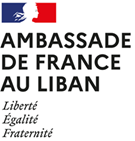 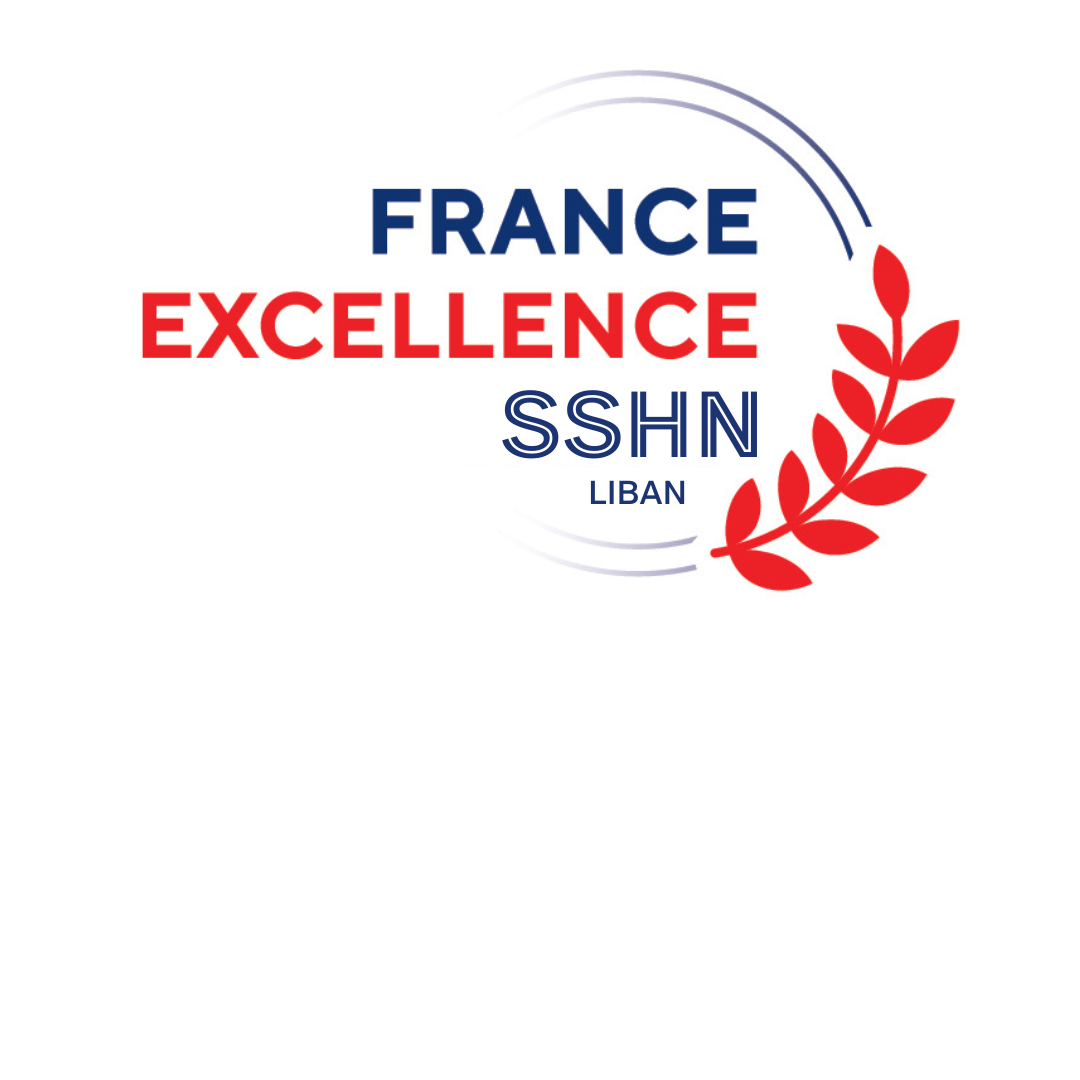 PhotoDiplômeSpécialitéNote et mentionDate et lieuLicenceMasterÉcole d’ingénieurDoctorat